VEŘEJNÉ ZASEDÁNÍ OBECNÍHO ZASTUPITELSTVA OBCE ZÁBOŘÍ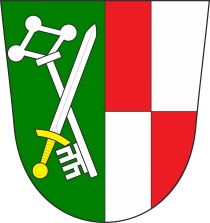 se koná dne 14. 12. 2023 od 18.00 hodin v kanceláři obecního úřadu.Navržený program:Zahájení zasedání, určení zapisovatele a ověřovatelů zápisuSchválení programuKontrola usneseníProjednání rozpočtu obce Záboří na rok 2024Finanční příspěvek zřizovatele pro ZŠ a MŠ Záboří na rok 2024Projednání rozpočtu ZŠ a MŠ Záboří na rok 2024ZŠ Záboří – dotační program Škola pro budoucnost IV – souhlas zřizovateleŽádost Charity Strakonice o finanční příspěvek na rok 2024Obsah nových nájemních smluv a výše nájmů v obecních bytech a nebytových prostorách Prodloužení nájemních smluv končících k 31. 12. 2023 Pravidla pronájmu bytů v majetku obce Záboří Projednání rozpočtů DSO Radina, SOB a SMOOS RůznéVyvěšeno na úřední desce i v el. podobě dne: 6. 12. 2023Sejmuto: 15. 12. 2023